


APPLICATION FOR EMPLOYMENT 

(Please complete the white sections, each box will expand accordingly as you type. 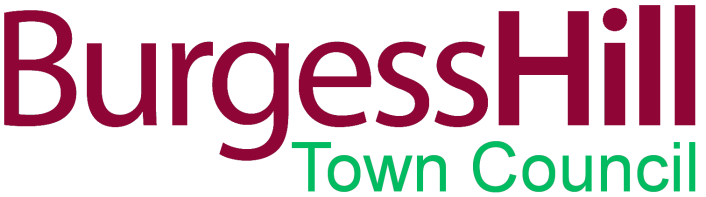 Use your mouse to move the cursor to the next appropriate white box, do not use the “Tab” button)Sharing your personal data: In order for Burgess Hill Town Council to process your application, personal information you have provided to us will be shared internally with the appropriate staff to be able to assess your application fully. Burgess Hill Town Council will not use your data for any other purposes other than for the reasons you shared it with us and it will be deleted from our records when it is no longer required.Job application form - online version 2013POST APPLIED FOROperational Services Co-OrdinatorLAST NAMEFIRST NAMEADDRESSEMAIL ADDRESS DAYTIME TELEPHONE NUMBEREVENING TELEPHONE NUMBERDO YOU HOLD A CURRENT FULL DRIVING LICENCE?          Y/N ARE YOU A CAR OWNER OR DO YOU HAVE ACCESS TO A CAR?  (If so, please specify)ARE YOU RELATED TO ANY COUNCIL MEMBER OR EMPLOYEE?(NB: failure to disclose such a relationship and/or canvassing will result in disqualification)DO YOU HAVE THE RIGHT TO WORK IN THIS COUNTRY?             Y/NINTERESTS OUTSIDE WORKEDUCATION AND TRAININGPlease give details of qualifications achieved (e.g. NVQs, GCSEs etc) (Insert additional lines if required)EDUCATION AND TRAININGPlease give details of qualifications achieved (e.g. NVQs, GCSEs etc) (Insert additional lines if required)EDUCATION AND TRAININGPlease give details of qualifications achieved (e.g. NVQs, GCSEs etc) (Insert additional lines if required)QUALIFICATION(TYPE & SUBJECT)NAME OF SCHOOL, COLLEGE, UNIVERSITY ETCGRADE/LEVEL ATTAINEDMEMBERSHIP OF PROFESSIONAL BODIES(Insert additional lines if required)MEMBERSHIP OF PROFESSIONAL BODIES(Insert additional lines if required)MEMBERSHIP OF PROFESSIONAL BODIES(Insert additional lines if required)NAME OF PROFESSIONAL BODYLEVEL OF MEMBERSHIPDATE AWARDED
MM/YYTRAININGPlease give details of training you have undertaken that may be of relevance to the position applied forEMPLOYMENT HISTORYEMPLOYMENT HISTORYEMPLOYMENT HISTORYCURRENT/ MOST RECENT EMPLOYMENT (If you are currently unemployed, you must still complete this section with your most recent employment and add what you have been doing since you became unemployed)CURRENT/ MOST RECENT EMPLOYMENT (If you are currently unemployed, you must still complete this section with your most recent employment and add what you have been doing since you became unemployed)CURRENT/ MOST RECENT EMPLOYMENT (If you are currently unemployed, you must still complete this section with your most recent employment and add what you have been doing since you became unemployed)NAME & ADDRESS OF EMPLOYERDATE EMPLOYED FROMDATE EMPLOYED TOPOST(S) HELD AND BRIEF OUTLINE OF DUTIES AND RESPONSIBILITIESPOST(S) HELD AND BRIEF OUTLINE OF DUTIES AND RESPONSIBILITIESPRESENT/LEAVING SALARY,REASON FOR LEAVINGPREVIOUS EMPLOYMENTMost recent first. Indicate any gaps in employment and state what you were doing during that time. (Insert additional lines if required)PREVIOUS EMPLOYMENTMost recent first. Indicate any gaps in employment and state what you were doing during that time. (Insert additional lines if required)PREVIOUS EMPLOYMENTMost recent first. Indicate any gaps in employment and state what you were doing during that time. (Insert additional lines if required)FROM - TONAME & ADDRESS OF EMPLOYERPOST HELD AND BRIEFOUTLINE OF DUTIESLEAVING SALARY /REASON FOR LEAVINGPLEASE TELL US WHY YOU CONSIDER YOU ARE A SUITABLE CANDIDATE FOR THIS APPOINTMENT BY REFERRING TO THE JOB DESCRIPTION AND PERSON SPECIFICATION AND COMPLETING THE FOLLOWING QUESTIONS:1) Provide an example of a time that you worked effectively as part of a team (Maximum 300 words). 2) Give an example of a time that you provided excellent customer service (maximum 300 words).3) Provide any additional examples as evidence that would demonstrate how you meet the remaining criteria in the Person Specification in particular your ability to research Allotment rules, regulations and law and ability to maintain records and use of Excel. (maximum 300 words).REHABILITATION OF OFFENDERSHave you ever been convicted of or are you currently charged with any criminal offence (other than a conviction spent under the provisions of the Rehabilitation of Offenders Act 1974)?                 Y/N(Insert additional lines if required)REHABILITATION OF OFFENDERSHave you ever been convicted of or are you currently charged with any criminal offence (other than a conviction spent under the provisions of the Rehabilitation of Offenders Act 1974)?                 Y/N(Insert additional lines if required)REHABILITATION OF OFFENDERSHave you ever been convicted of or are you currently charged with any criminal offence (other than a conviction spent under the provisions of the Rehabilitation of Offenders Act 1974)?                 Y/N(Insert additional lines if required)DATE OFCONVICTIONOFFENCESENTENCESENTENCEREFEREES – Two references are required includingone from your most recent employer.REFEREES – Two references are required includingone from your most recent employer.REFEREES – Two references are required includingone from your most recent employer.REFEREES – Two references are required includingone from your most recent employer.FIRST REFERENCEFIRST REFERENCESECOND REFERENCESECOND REFERENCENAMENAMEADDRESSADDRESSTEL NOTEL NOEMAILEMAILHOW LONG HAVE THEY KNOWN YOU?HOW LONG HAVE THEY KNOWN YOU?IN WHAT CAPACITY?IN WHAT CAPACITY?CAN THE PERSON BE CONTACTED PRIOR TO INTERVIEW?    Y/NCAN THE PERSON BE CONTACTED PRIOR TO INTERVIEW?           Y/NNOTICE TO BE GIVEN TO TERMINATE CURRENT   EMPLOYMENT?I can confirm the information provided is correct to the best of my knowledge. I accept that providing false information deliberately could result in my application being disqualified or dismissal from the Town Council.I can confirm the information provided is correct to the best of my knowledge. I accept that providing false information deliberately could result in my application being disqualified or dismissal from the Town Council.I can confirm the information provided is correct to the best of my knowledge. I accept that providing false information deliberately could result in my application being disqualified or dismissal from the Town Council.I can confirm the information provided is correct to the best of my knowledge. I accept that providing false information deliberately could result in my application being disqualified or dismissal from the Town Council.Please type in your nameDate